с.Усть-КуломО назначении ответственного лица за работу по профилактике коррупционных и иных правонарушенийВ связи с кадровыми изменениями в управлении культуры и национальной политики администрации МР «Усть-Куломский» во исполнение Федерального закона от 25.12.2008 № 273-ФЗ «О противодействии коррупции», Федерального закона от 02.03.2007X- 25-ФЗ «О муниципальной службе в Российской Федерации», Закона Республики Коми от 29.08. 2008 №82 «О противодействии коррупции в Республике Коми»:	ПРИКАЗЫВАЮ:Внести в приказ № 10-о.д. от 28.01.2020 г. «О назначении ответственного лица за работу по профилактике коррупционных и иных правонарушений  в  управлении культуры и национальной политики администрации муниципального района «Усть-Куломский» следующие изменения:1. Исключить из п. 1. ответственного лица за работу по профилактике коррупционных и иных правонарушений  в  управлении культуры и национальной политики администрации муниципального района «Усть-Куломский» Юркину И.А. - заместителя начальника управления культуры и национальной политики администрации муниципального района «Усть-Куломский»;2. Определить ответственного лица за работу по профилактике коррупционных и иных правонарушений  в  управлении культуры и национальной политики администрации муниципального района «Усть-Куломский»:Башурину Анну Андреевну - заместителя начальника управления культуры и национальной политики администрации МР "Усть-Куломский".    3.  Настоящий приказ вступает в силу со дня подписания.Начальник управления культурыи национальной политики                                                                  А.В. Голайдо «Кулӧмдін» муниципальнӧй районса администрацияынкультураӧн да национальнӧй политикаӧн веськӧдланін«Кулӧмдін» муниципальнӧй районса администрацияынкультураӧн да национальнӧй политикаӧн веськӧдланін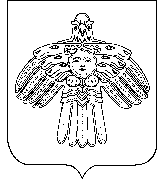 Управление культуры и национальной политикиадминистрации муниципального района "Усть-Куломский"Управление культуры и национальной политикиадминистрации муниципального района "Усть-Куломский"Управление культуры и национальной политикиадминистрации муниципального района "Усть-Куломский"П Р И К А ЗП Р И К А З28 июня 2021 г.28 июня 2021 г.                   № 46 - о.д.                             № 46 - о.д.          